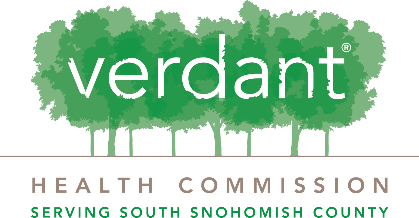 Grant Application
Narrative QuestionsWhat is the community need for this project? Be as specific as possible using local statistics and agency information to show the need.How does this program directly impact Verdant’s priority areas?Who will be served by this program? Explain how this program serves residents of South Snohomish County and what your current strategies are/ will be to recruit participants?How does this program demonstrate equity, diversity, and inclusion? How will the population(s) you intend to serve be involved in program development, delivery, and evaluation? How are the program/ organization staff reflective of the population(s) you intend to serve? Who are other organizations that offer similar services to this program? How will you collaborate with them and how is your program distinct?In addition to completing the outcomes section below, what is the anticipated impact of this program and what is your strategy for successful achievement and measurement of your included outcomes? Who are key partners that will support this program and their roles? How will this program be staffed and what is the organization capacity to support this program? What previous success has your organization had with delivering the services in the program? In addition to completing the budget form below, what are the proposed use of funds, including other sources of funds or resources, allocated to this program and your sustainability plan? 